Two layers, wms and postgis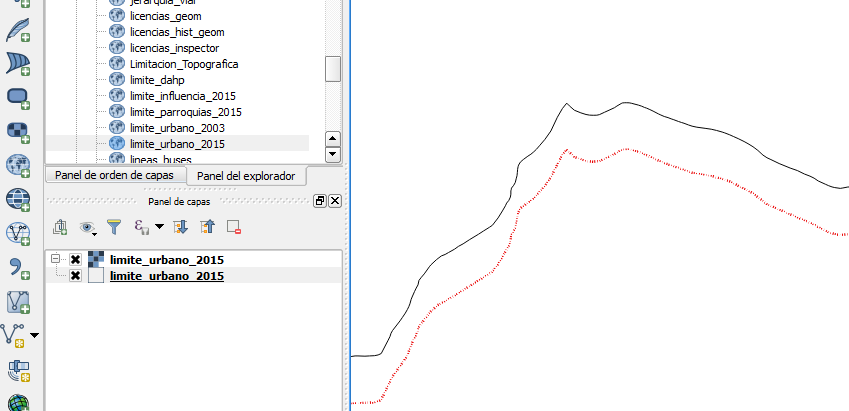 do not match the boundaries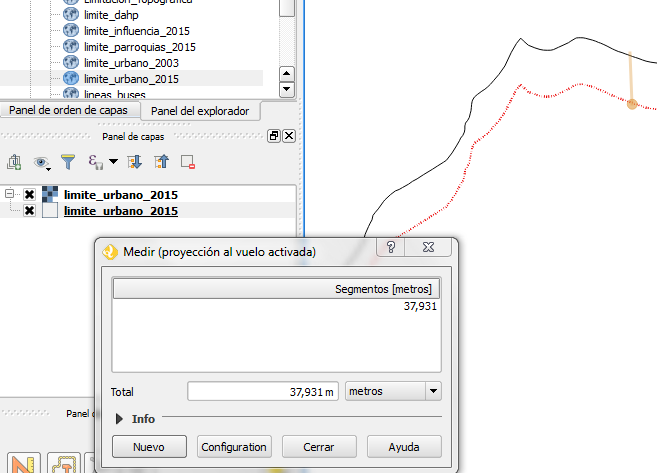 Qgis change de SRS from EPSG:32717 to  EPSG:2000, Anguilla 1957 ?????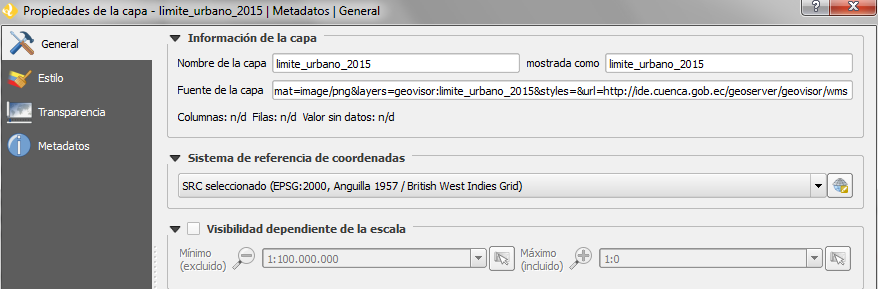 Thanks for your help